Инструкция по подаче документов на заключение Соглашения в 2024 годуВойдите в систему https://gisapk.lenreg.ru/Выберите раздел «Документы на заключение Соглашения»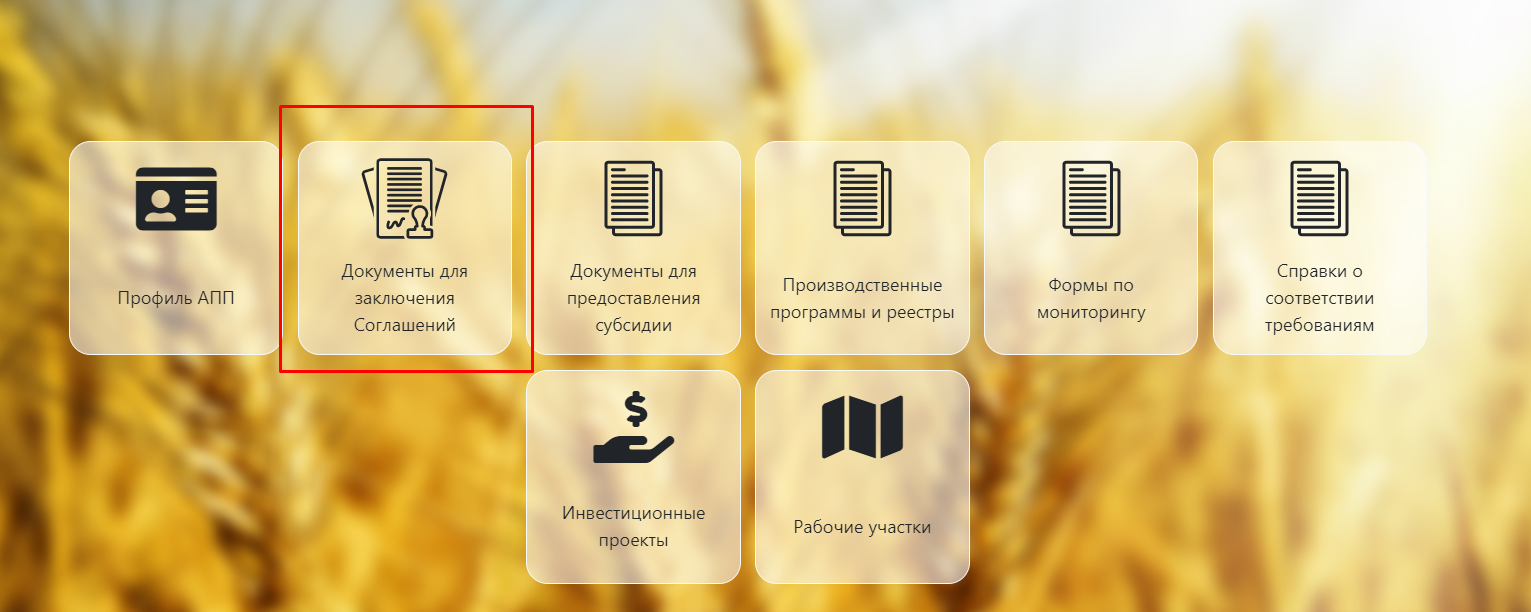 Откроется журнал учета документов на заключение Соглашений.В данном журнале отображаются все соглашения.Необходимо выбрать год 2024 и нажать кнопку «Добавить»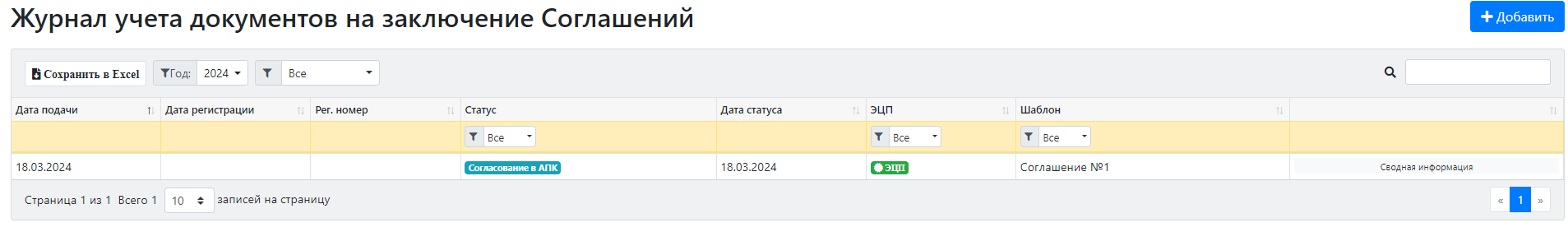 Появится окно с выбором шаблона Соглашения.Шаблон Соглашение №1 необходимо использовать для заключения Соглашения о предоставлении субсидий, в случае если в информации о проведении отбора указан показатель, необходимый для достижения результата предоставления субсидии, который уже достигнут.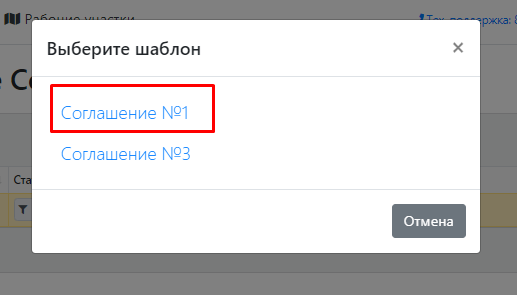 Шаблон Соглашение №3 необходимо использовать для заключения Соглашения о предоставлении субсидий, в случае если в информации о проведении отбора указан показатель, необходимый для достижения результата предоставления субсидии, который планируется достигнуть.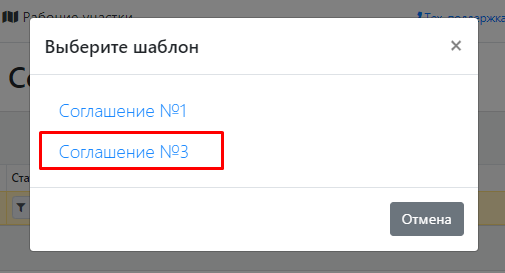 После выбора шаблона Соглашения открывается черновик документов на заключение Соглашения.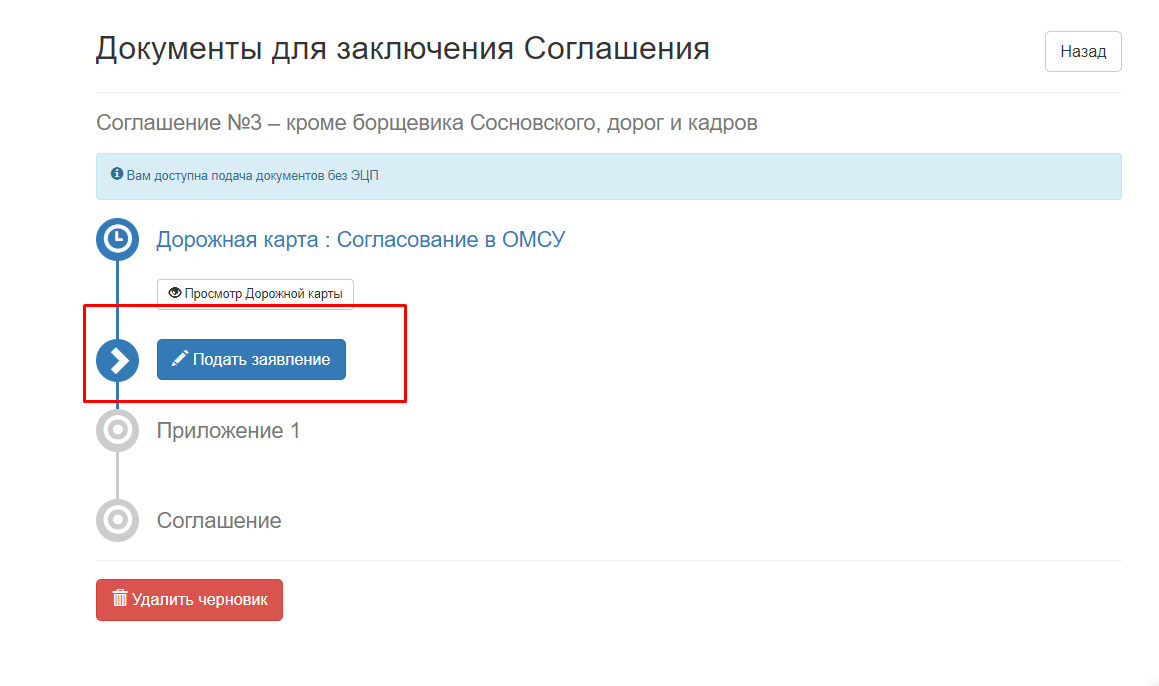 Необходимо нажать на кнопку «Подать заявление» и в открывшейся форме проставить галочки.Необходимо выбрать субсидию, для получения которой заключается Соглашение и также проставить две галочки согласно рисунку.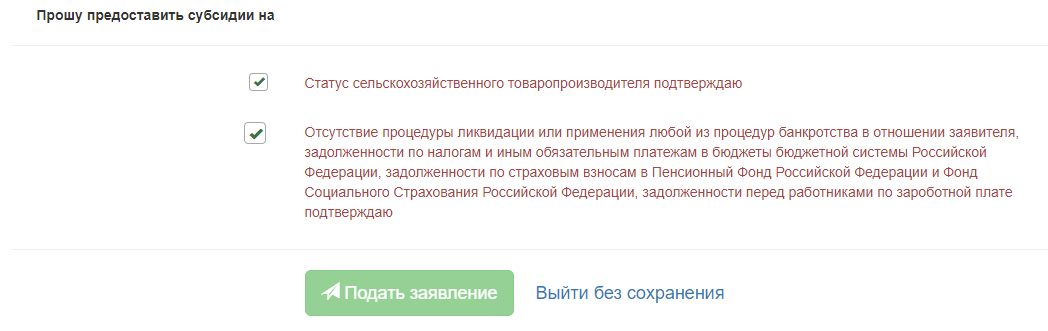 Далее необходимо нажать кнопку «Подать заявление» и подписать его с помощью электронной цифровой подписи.После успешного подписания Заявления появляются кнопки «Редактировать Приложение 1» и «Редактировать Соглашение».Необходимо нажать на кнопку «Редактировать Приложение 1».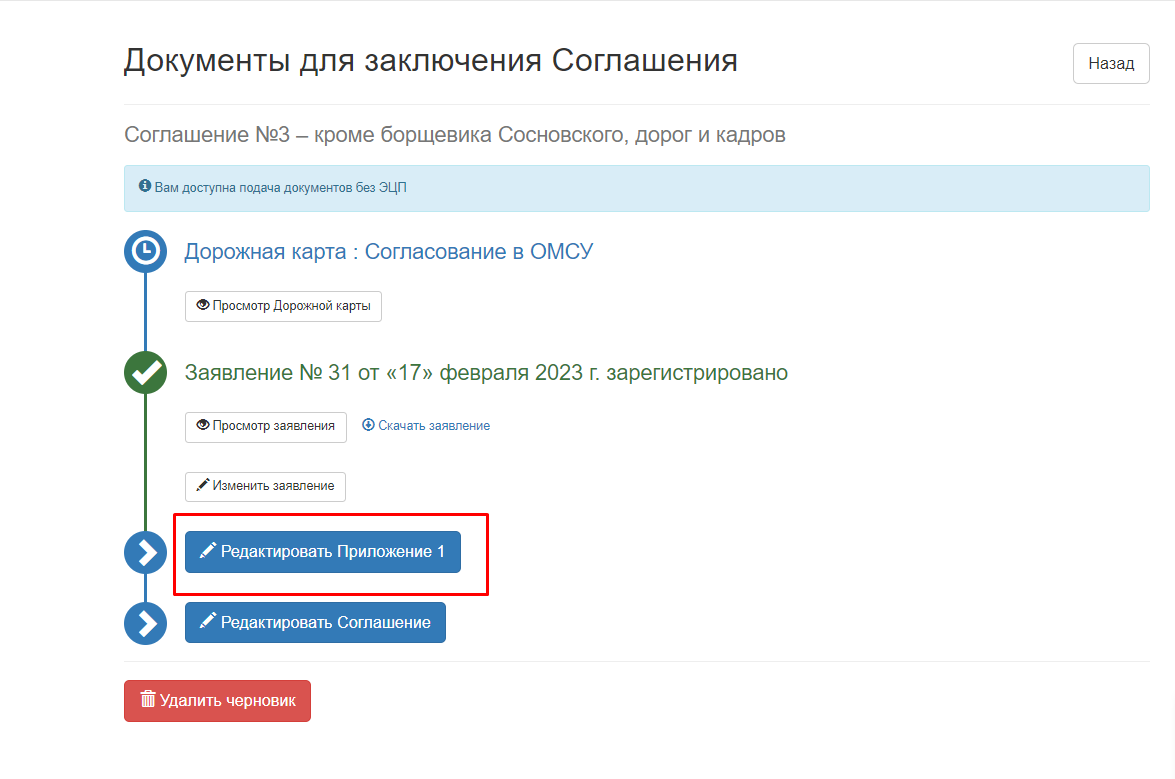 Откроется форма для заполнения Приложения 1 к Соглашению.С 2023 года введено новое требование о заполнении контрольных точек достижения заявленного значения показателя, необходимого для достижения результата предоставления субсидии  (особенность шаблона Соглашение №3).Необходимо:1. заполнить столбец «Значение показателя результативности» с указанием итогового значения;2. распределить поквартально значение показателя в зависимости от срока его достижения.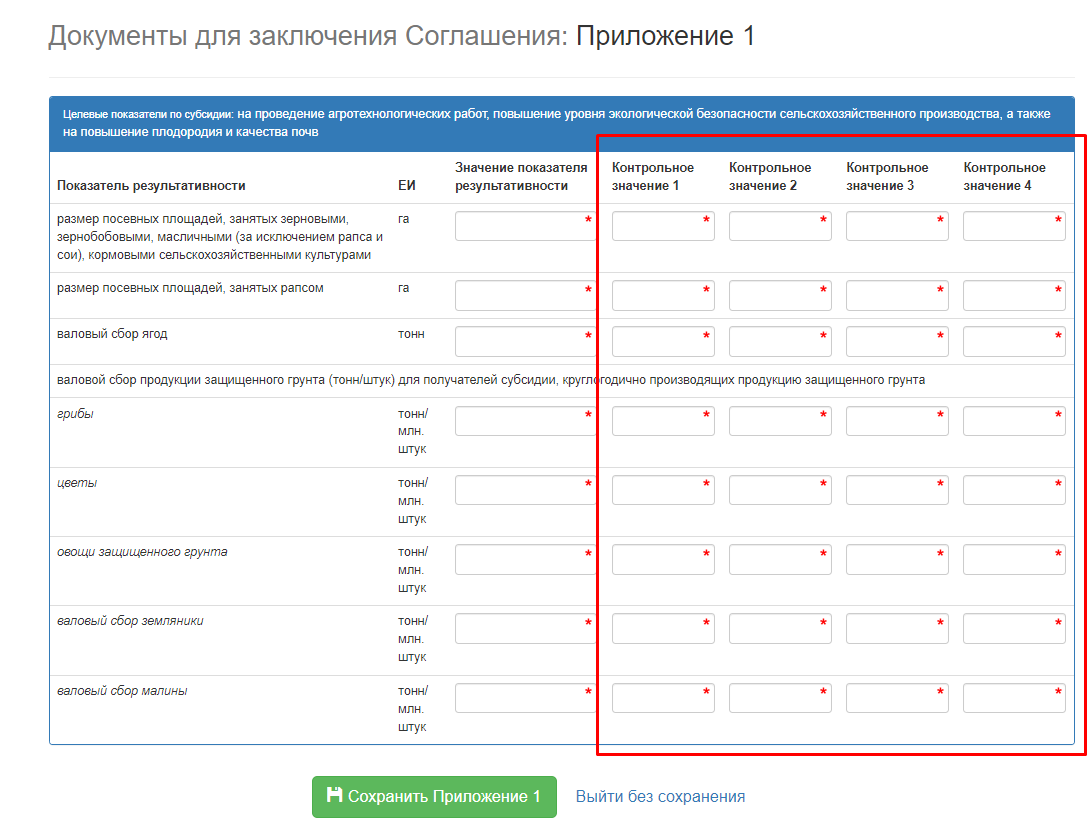 Пример: показатель 2000, данное значение необходимо расписать по кварталам (нарастающим итогом по кварталам).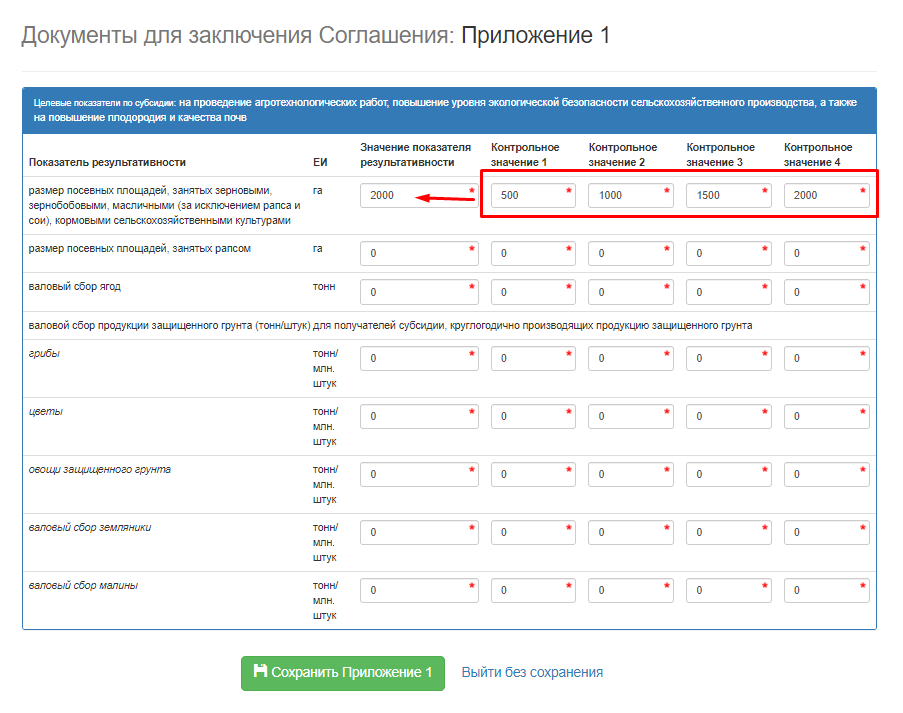 После заполнения Приложения 1 необходимо нажать кнопку «Сохранить Приложение 1» и нажать кнопку «Редактировать Соглашение»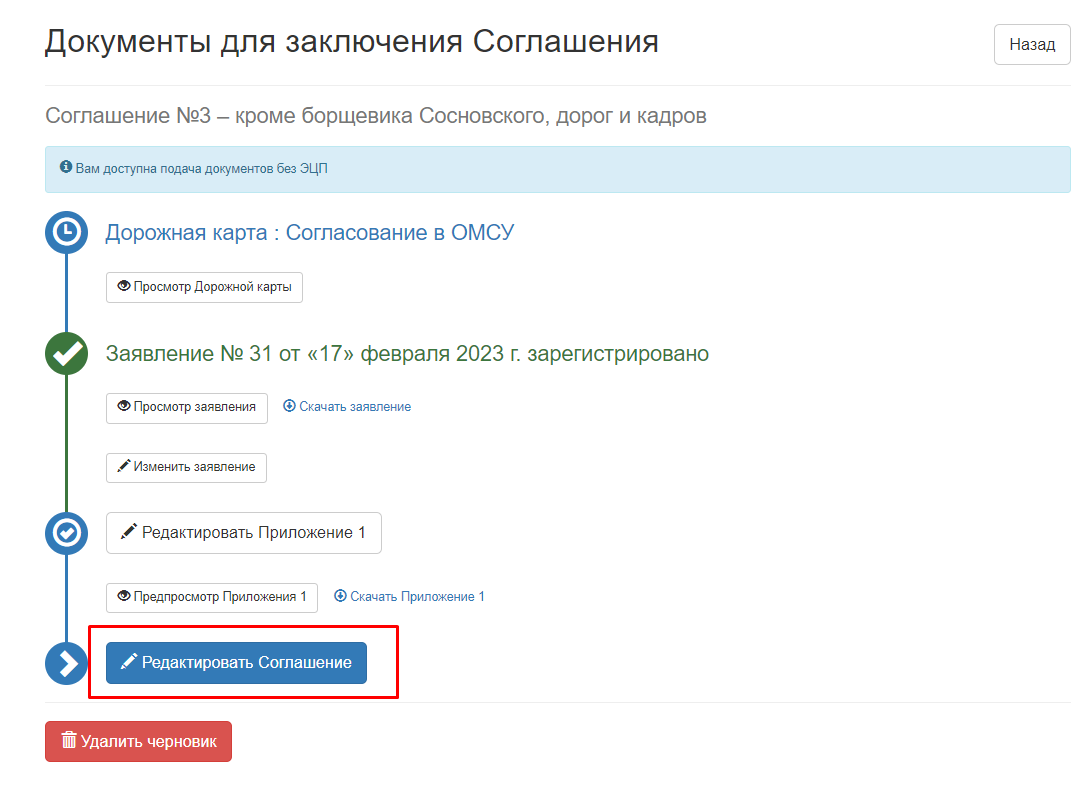 В открывшейся форме необходимо заполнить поле «Наименование в соглашение». Первое слово текста в указанном поле всегда пишите с маленькой буквы, так как это фрагмент преамбулы Соглашения.Далее по тексту слово «именуемый» надо писать с окончанием в зависимости от организационно – правовой формы участника отбора, например:если «общество», то «именуемОЕ»;если «кооператив», то «именуемЫЙ»;если «хозяйство», то «именуемОЕ».Поле «Сумма» заполняется числовым значением с копейками, например (163634,00) согласно Протоколу о подведении итогов отбора, опубликованному на сайте комитета. Поле «Сумма прописью» заполняется текстом суммы прописью с ЗАГЛАВНОЙ буквы, например (Сто шестьдесят три тысячи шестьсот тридцать четыре рубля 00 копеек). Слово «рублей» надо писать с окончанием в зависимости от последней цифры числового значения суммы, например:если «1», то «рубЛЬ»;если «2», «3», «4», то «рубЛЯ»; если «5», «6», «7», «8», «9», то «рубЛЕЙ». После ввода данных необходимо нажать кнопку «Сохранить Соглашение».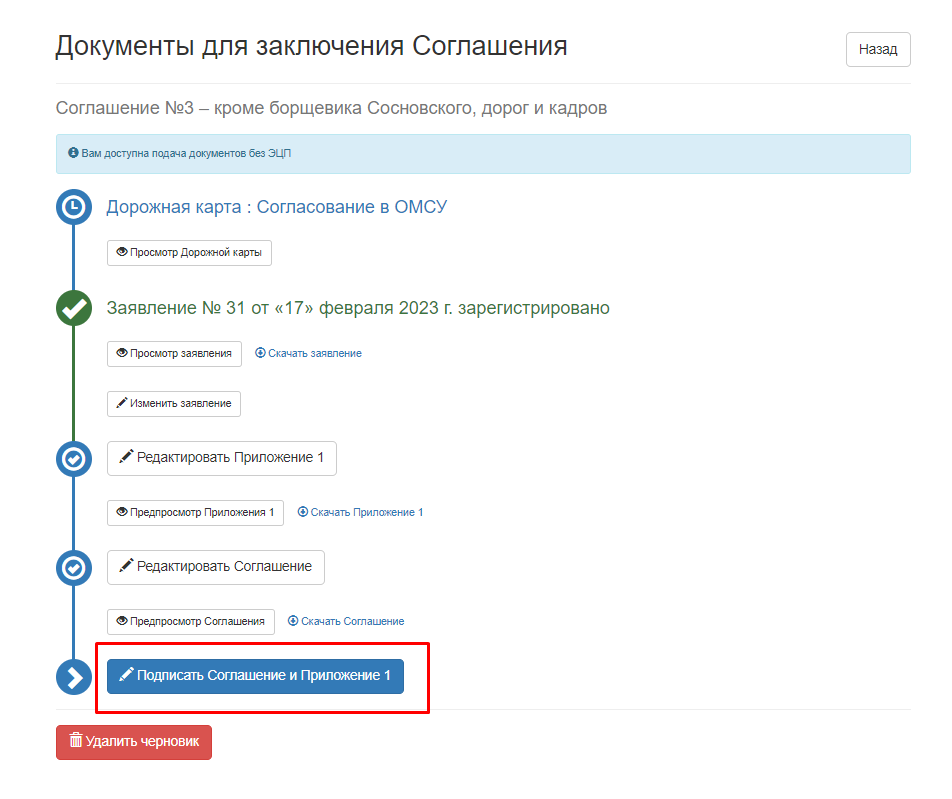 Завершающий шаг, необходимо нажать кнопку «Подписать Соглашение и Приложение 1» и подписать электронной подписью.